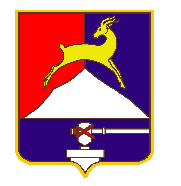 СОБРАНИЕ ДЕПУТАТОВ                           УСТЬ-КАТАВСКОГО ГОРОДСКОГО ОКРУГАЧЕЛЯБИНСКОЙ ОБЛАСТИВторое заседаниеРЕШЕНИЕот 27.02.2019       №15                                                                     г. Усть-Катав  О внесении изменений в решение Собрания депутатов Усть-Катавского городского округа от 24.02.2012 № 13 «Об утверждении Положения о порядке сдачи в аренду муниципального имущества»      Руководствуясь Федеральным законом от 06.10.2003 № 131-ФЗ «Об общих принципах организации местного самоуправления в Российской Федерации» , Уставом Усть-Катавского городского округа, Собрание депутатов РЕШАЕТ:     1. Внести в Положение о порядке сдачи в аренду муниципального имущества, утвержденное решением Собрания депутатов Усть-Катавского городского округа от 24.02.2012 №13, следующие изменения:     1.1. Пункт 9.1. изложить в следующей редакции:      «9.1. Неиспользуемое или освободившееся муниципальное имущество сдается в аренду Балансодержателем.      Для получения согласия на передачу в аренду недвижимого имущества, закрепленного на праве хозяйственного ведения за муниципальным унитарным предприятием, имущества, закрепленного на праве оперативного управления за муниципальным казенным учреждением, муниципальным автономным учреждением, муниципальным бюджетным учреждением, соответствующая организация (далее - заявитель) предоставляет в Управление ИиЗО следующие документы:1) заявление на имя главы Усть-Катавского городского округа о согласовании совершения сделки, подписанное руководителем заявителя.Заявление должно содержать сведения об имуществе, подлежащем сдаче в аренду (местонахождение, назначение), обоснование необходимости передачи в аренду имущества (причины неиспользования имущества заявителем), предполагаемые условия аренды (срок и целевое назначение);2) экономическое обоснование целесообразности передачи имущества в аренду, в том числе в целях обеспечения более эффективной организации основной деятельности заявителя и рационального использования имущества;3) заключение отраслевого (функционального) органа администрации Усть-Катавского городского округа, на которое возложены функции по координации и регулированию деятельности заявителя, о целесообразности передачи имущества в аренду;4) поэтажный план здания/нежилого помещения, в том числе экспликация помещений с указанием местоположения объекта аренды (в случае, если в аренду передается нежилое помещение);5) сведения об оборудовании, сооружении, в том числе инвентарный номер, год ввода в эксплуатацию, балансовая стоимость, остаточная стоимость, процент износа (в случае, если в аренду сдается движимое имущество либо сооружение).Управление ИиЗО в течение десяти рабочих дней со дня получения заявления и указанных документов принимает решение о согласии на передачу в аренду имущества, закрепленного на праве хозяйственного ведения за муниципальным унитарным предприятием, на праве оперативного управления за муниципальным учреждением, посредством подготовки соответствующего постановления администрации Усть-Катавского городского округа, или об отказе заявителю, о чем составляется письменное уведомление с правовым обоснованием, которое в течение пяти рабочих дней со дня его принятия направляется в адрес заявителя.Решение об отказе заявителю в передаче в аренду имущества принимается в случае, если:1) не представлены все документы, указанные в настоящем пункте Положения;2) передача имущества в аренду лишает муниципальное унитарное предприятие, муниципальное учреждение возможности осуществлять деятельность, предмет и цели которой определены учредительными документами заявителя;3) передача имущества не обеспечивает эффективной организации основной деятельности муниципального учреждения и рационального использования имущества, закрепленного на праве оперативного управления за муниципальным учреждением.».       2. Опубликовать настоящее решение в газете «Усть-Катавская неделя» и разместить его на официальном сайте администрации Усть-Катавского городского округа www.ukgo.su.       3. Контроль за выполнением настоящего решения возложить на председателя комиссии по финансово-бюджетной и экономической политике С.Н.Федосову.Председатель Собрания депутатовУсть-Катавского городского округа                                              А.И.Дружинин   Глава Усть-Катавского городского округа                                                                           С.Д.Семков 